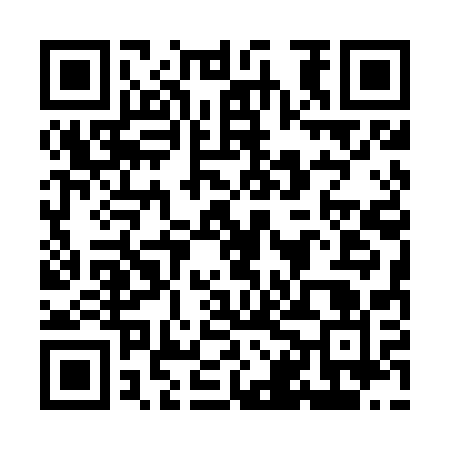 Ramadan times for Swierkocin, PolandMon 11 Mar 2024 - Wed 10 Apr 2024High Latitude Method: Angle Based RulePrayer Calculation Method: Muslim World LeagueAsar Calculation Method: HanafiPrayer times provided by https://www.salahtimes.comDateDayFajrSuhurSunriseDhuhrAsrIftarMaghribIsha11Mon4:114:116:0811:553:445:425:427:3212Tue4:084:086:0611:543:465:445:447:3413Wed4:064:066:0311:543:475:465:467:3614Thu4:034:036:0111:543:495:485:487:3915Fri4:004:005:5911:543:505:505:507:4116Sat3:583:585:5611:533:525:515:517:4317Sun3:553:555:5411:533:535:535:537:4518Mon3:523:525:5111:533:555:555:557:4719Tue3:503:505:4911:523:565:575:577:4920Wed3:473:475:4611:523:585:595:597:5121Thu3:443:445:4411:523:596:016:017:5322Fri3:413:415:4211:514:016:036:037:5623Sat3:383:385:3911:514:026:046:047:5824Sun3:353:355:3711:514:046:066:068:0025Mon3:323:325:3411:514:056:086:088:0226Tue3:303:305:3211:504:066:106:108:0527Wed3:273:275:2911:504:086:126:128:0728Thu3:243:245:2711:504:096:146:148:0929Fri3:213:215:2411:494:116:156:158:1230Sat3:183:185:2211:494:126:176:178:1431Sun4:154:156:2012:495:137:197:199:161Mon4:114:116:1712:485:157:217:219:192Tue4:084:086:1512:485:167:237:239:213Wed4:054:056:1212:485:177:247:249:244Thu4:024:026:1012:485:197:267:269:265Fri3:593:596:0812:475:207:287:289:296Sat3:563:566:0512:475:217:307:309:317Sun3:523:526:0312:475:237:327:329:348Mon3:493:496:0012:465:247:347:349:379Tue3:463:465:5812:465:257:357:359:3910Wed3:423:425:5612:465:267:377:379:42